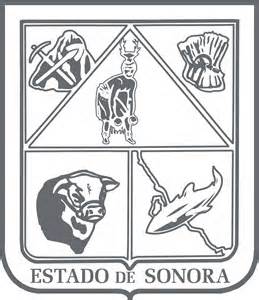            GOBIERNO DEL ESTADO DE SONORA             17-SRH-P14-F01/REV.01        DESCRIPCION DE PUESTODATOS GENERALES	OBJETIVO¿Cuál es el objetivo genérico del puesto?	Desarrollar la ingeniería para los proyectos de obras de infraestructura hidroagrícola, de encauzamiento de	corrientes y protección contra inundaciones, requerida para el desarrollo del sector agrícola y seguridad de la	población en el Estado.	RESPONSABILIDADES¿Cuáles son las responsabilidades básicas del puesto?1. Recopilar y procesar la información de gabinete y campo requerida para el desarrollo inicial del proyecto.2. Calcular las dimensiones de la obra proyectada de acuerdo a los análisis hidrológicos, topográficos y otrosestudios básicos que resulten necesarios.3. Elaborar los planos de proyecto con todas las especificaciones requeridas.4. Elaborar los cálculos de materiales, integrándolos en un catálogo de conceptos y cantidades de obra.5. Elaborar el presupuesto del proyecto.6. Elaborar el programa de ejecución y erogaciones del proyecto.7. Elaborar las especificaciones de construcción, términos de referencia y cualquier otra documentación técnica ycomplementaria de equipos, materiales, procesos, entre otros, requerida para la ejecución del proyecto.8. Apoyar en las gestiones para la obtención de licencias, permisos, anuencias y otros documentos requeridos, antelas dependencias, autoridades y particulares que corresponda.9. Integrar el expediente de proyecto.10. Dar seguimiento a los trámites de validación de proyectos ante las autoridades normativas competentes.11. Elaborar los Expedientes Técnicos Simplificados para la solicitud de recursos financieros para los proyectos yobras.12. Supervisar el desarrollo de proyectos y ejecución de obras que se realicen bajo contrato.13. Desarrollar todas aquellas funciones inherentes al ámbito de su competencia, así como aquellas que le seanasignadas por el jefe inmediato, el titular de la unidad administrativa y/o el titular de la Entidad.	RELACIONESIndique las relaciones del puesto hacia adentro y fuera de la organización ¿Con quién? y ¿para qué?              Internas:	  1. Con la Dirección de Costos, Concursos y Contratos	quien proporciona los documentos administrativos y	legales requeridos para la supervisión de la obra a	ejecutar.	2. Con la Dirección General de Administración y	Finanzas para realizar el trámite de pago de anticipos y	estimaciones obra en proceso.	Externas:	1. Con contratistas durante el desarrollo de proyectos	realizados bajo contrato, para verificar la correcta                          ejecución de los trabajos y validar situaciones de	cambios de proyecto original.	2. Con la Comisión Nacional del Agua para coordinar	la ejecución de estudios y proyectos, así como para	gestionar la validación de proyectos ejecutivos.		3. Con las autoridades municipales y usuarios para	coordinar la ejecución de los trabajos desde su inicio	hasta su total terminación.MEDIDORES DE EFICIENCIA¿Cómo se mide la eficiencia del titular del puesto?      1. Integración del expediente de proyecto.	2. Integración de expediente único de proyecto y obra asignado para supervisión.	3. Presentación de informe oral y/o escrito que le sea requerido.	4. Evaluación al desempeño.	DATOS GENERALES DEL PERFILIndique los requisitos que debe cumplir el titular del puesto:                 Sexo: 	Indistinto 	Estado Civil:	Indistinto	Edad:	Entre 23 y 55 años.	Grado de estudios	Indique el grado de estudios requerido en la columna 1 y el grado de estudios deseable en la columna 2.			1.	Primaria			2.	Secundaria			3.	Carrera técnica sin preparatoria / Secretariales			4.	Preparatoria completa / CONALEP			5.	Carrera técnica después de la preparatoria			6.	Estudios profesionales incompletos / Técnico Superior Universitario (TSU)			7.	Estudios profesionales completos			8.	Diplomado, además de la carrera profesional			9.	Maestría			10.	Doctorado	¿El puesto requiere alguna especialización académica?              Carrera:	  Ingeniería Civil, Ingeniero en Hidráulica, Arquitectura o	carrera afín	Área:	Hidráulica, proyectos, diseño, construcción, supervisión.	¿El puesto requiere experiencia laboral?	Indique las áreas y tiempo de experiencia requeridos.Área: manejo de AutoCad y paquetes informáticos para diseño de proyectos y obras  tiempo: 1 añoÁrea: topografía.                                                                       tiempo: 1 añoÁrea: Sistemas de Información Geográfica.                                             Tiempo: 1 añoÁrea: legislación de obra pública.                                                      Tiempo: 1 año	¿La ejecución del puesto requiere del conocimiento del inglés o algún otro idioma?	Indique el grado de dominio.		1.	No requerido		2.	Desempeño básico		3.	Leer		4.	Hablar y comprender		5.	Dominar	¿La ejecución del puesto requiere del conocimiento de manejo de computadora?	Indique el grado de dominio.		1.	No necesita / No usa		2.	Ingresar / capturar datos. Manejo de operaciones básicas de impresión / guarda		3.	Operar los paquetes / Armar cuadros de datos / Formatear documentos		4.	Uso amplio de los menús de funciones		5.	Operación avanzada / Programación de funciones / de Macros (Nivel usuario)	¿Qué nivel de habilidad de trato con personas requiere el puesto?	Seleccione la mejor opción		1.	Cortesía Normal.		2.	Comunica/Influye/Induce.		3.	Negocia/Convence.		4.	Líder/Negociación compleja.	¿Cuál es el nivel de la responsabilidad gerencial necesaria?	Seleccione la mejor opción		1.	No necesaria.		2.	Coordinación eventual de grupos pequeños y/o de actividades muy relacionadas.		3.	Coordinación frecuente de grupos y actividades algo variadas.		4.	Integración de uno o varios Departamentos de una Dirección /Área.		5.	Integración de todas las funciones de  una Unidad principal		6.	Integración de varias Unidades /Áreas funcionales de una Dependencia / Secretaría		7.	Integración de todas las áreas de una Secretaría.		8.	Integración de todas las dependencias del Poder Ejecutivo del Estado.	¿Cuál es el resultado esencial del puesto?	Seleccione la más relevante en la columna 1 y la segunda más relevante en la columna 2.			1.	Servir			2.	Administrar / Coordinar			3.	Asesorar			4.	Controlar			5.	Custodiar			6.	Registrar			7.	Ejecutar	En relación al servicio a la comunidad y a los objetivos sociales y políticos del Gobierno del Estado, su puesto:	Seleccione la mejor opción		1.	Apoya el logro de los mismos, aunque el efecto de sus acciones es lejano		2.	Realiza acciones con efecto claro sobre alguna parte de los mismos		3.	Impacta objetivos importantes, aunque no a nivel global de la acción del gobierno.		4.	Responsable de decisiones y negociaciones de efecto político y social crítico.	Manejo de personal requerido	Indique el tamaño del grupo de personas a su cargo (directos e indirectos)		1.	Ninguna		2.	1 a 5		3.	6 a 10		4.	11 a 20		5.	21 a 50		6.	51 a 100		7.	101 a 500		8.	501 a 1000		9.	1,001 a 2,000		10.	Más de 2,000	Recursos financieros a su cargo	(M = 000; MM = 000,000 de pesos anuales)		1.	Ninguno (No tiene incidencia evidenciable)		2.	Menos de 100 Mil pesos (Montos menores, no cuantificables, pero evidenciable)		3.	101 a 500 Mil pesos		4.	501 Mil  a 1 Millón de pesos		5.	1 a 10 Millones		6.	11 a 50 Millones		7.	51 a 100 Millones		8.	101 a 300 Millones		9.	301 A 500 Millones		10.	501 a 1,000 Millones		11.	1,001 a 2,000 Millones		12.	2,001 a 5,000 Millones		13.	Más de 5000 Millones	¿Si maneja recursos financieros, su responsabilidad sobre ellos es?	Seleccione la mejor opción		1.	Ninguna		2.	Custodiarlos /Registrarlos / Posibilidades lejanas de eficientar la cifra de referencia		3.	Controlarlos/ Administrarlos / Apoyo a su eficiencia / Posibilidades reales de eficientamiento	importante a la cifra de referencia		4.	Autorizarlos bajo presupuesto propio / Responsable del Valor Agregado de los mismos.Tipo de Análisis Predominante	Seleccione la mejor opción		1.	Variantes mínimas; hechos bien conocidos y relacionables.		2.	Algunas variantes y modalidades controladas; Se compara, se eligen soluciones.		3.	Variantes: Identifica elementos relevantes y los pondera para elegir una opción.		4.	Variantes amplias. Hechos poco repetitivos que forzan el análisis para elegir opciones.		5.	Variantes amplias. Hechos poco repetitivos que demandan proponer nuevas soluciones.		6.	Variantes amplias. Debe generar propuestas creativas / innovadoras.		7.	Situaciones muy complejas que demandan pensamiento especulativo y de alto contenido original		8.	Se parte de hechos / situaciones con muy vaga definición. Se requiere pensamiento abstracto y muy	original. Desarrolla bases para nuevos paradigmas.	Marco de actuación y supervisión recibida	Seleccione la mejor opción		1.	Instrucciones precisas y detalladas en tareas simples; la supervisión recibida es directa.		2.	Rutinas sencillas e instrucciones generales. Se revisan sus resultados dentro de la jornada o en	intervalos de pocas horas		3.	Rutinas relativamente complejas bajo prácticas estandarizadas y/o procedimientos establecidos  Por	lo general, los resultados del puesto se revisan al final de la jornada ó en períodos cortos.		4.	Procedimientos e instrucciones generales. Puede ordenar la secuencia pero no cambiar los	procedimientos. Los períodos de supervisión pueden ocurrir en el término de varios días.		5.	Programas establecidos / procedimientos amplios. El titular toma las decisiones para que los	resultados se logren, corrigiendo desviaciones y destrabando obstáculos. Aunque informa con	frecuencia, sus resultados son evaluables en períodos de pocas semanas.		6.	Objetivos / resultados operacionales. El titular define los planes y programas para ejecutarlos y los	maneja dentro de políticas, estrategias, tácticas y presupuestos aprobados. La supervisión recibida es	de tipo gerencial, y es evaluado en sus avances en períodos de pocos meses, aunque emita informes	intermedios.		7.	Metas. En el marco de los Planes de gobierno y de los lineamientos del Gobernador, el titular define	los programas genéricos para alguna área / Unidad principal, y establece las tácticas para su	manejo. La supervisión recibida es holgada. Sus resultados se miden en horizontes amplios (Semestral /	Anual).		8.	Metas genéricas. Establece los lineamientos estratégicos para el alcance del Plan de Gobierno en la	Dependencia a su cargo y define y aprueba los programas generales necesarios para el logro de	dichas metas. Sus resultados son evaluables en períodos más allá del corto plazo ( 2 o más años)		9.	Misión organizacional. Corresponde al Primer Ejecutivo de la Entidad. Dentro de sus atribuciones, está	el modificar el objetivo social y político del Plan de Gobierno e instrumentos de ejecución asociados.	DATOS DE APROBACIÓN	Información provista por:  Nombre:	  Lizbeth Armida Castro Figueroa	Nombre:	Maximiliano Armando Martinez Niebla	Cargo:	Proyectista	Cargo:	Coordinador de TopografiaTítulo actual del puesto funcional:ProyectistaDependencia/Entidad:Comisión Estatal del Agua     Área de adscripción:Dirección General de Infraestructura HidroagrícolaReporta a:Coordinador de TopografiaPuestos que le reportan:Ninguno